Перейдите на сайт masterhost.ru и кликните на ссылку «Личный кабинет»;


 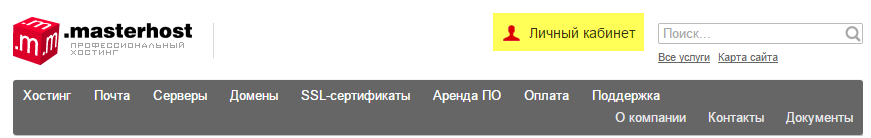 Введите логин и пароль для входа в личный кабинет и нажмите «Войти»;


 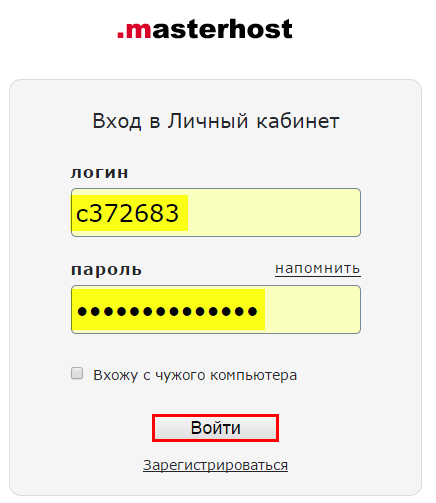 Перейдите в раздел «DNS-зоны» раздела «Услуги»;

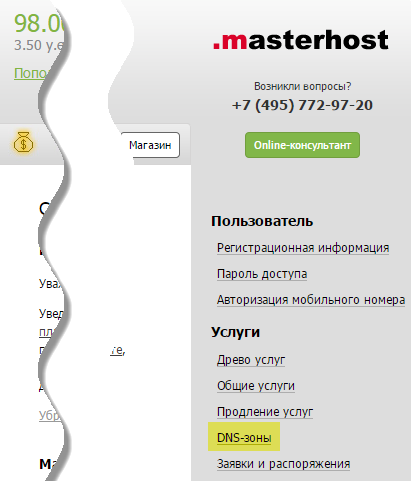   Нажмите на название домена, который вы хотите подтвердить;

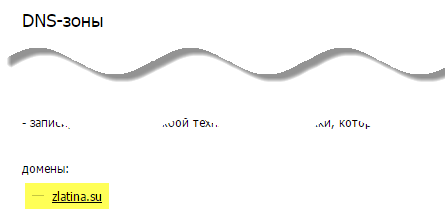 На открывшейся странице перейдите по ссылке «Добавить новую запись»;На странице «Редактирование DNS-записи» введите следующие параметры:Имя: m.вашсайт.ruТип записи: CNAMEЗначение:  siteАБВГ.moaction.mobi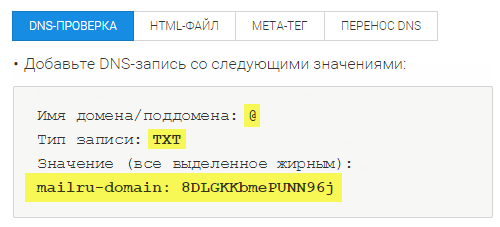 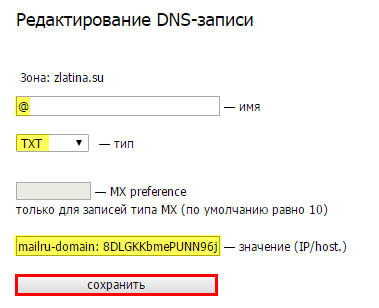 Обратите внимание, значения, представленные на скриншотах, даны для примера! Вы должны использовать те значения, которые отображаются у вас на вкладке «DNS-проверка»!Нажмите «сохранить».Вернитесь на вкладку «DNS-проверка» на странице подтверждения домена  и нажмите «Подтвердить». 